Фотоотчёт утренника, посвящённого празднику  8 марта в средней группе«К нам Весна пришла, мамин праздник принесла»Цель: Создать у детей атмосферу праздника.Вызвать у детей радостные эмоции и обогатить новыми яркими впечатлениями.Задачи:Сформировать у детей умение эмоционально исполнять песни и танцы.Развивать музыкальный слух, пластику, эмоциональную отзывчивость на музыку.Закрепить знания и умения, полученные на музыкальных занятиях.Прививать любовь и уважение к мамам и бабушкам.Вход детей в зал, поздравления ведущей, стихи детей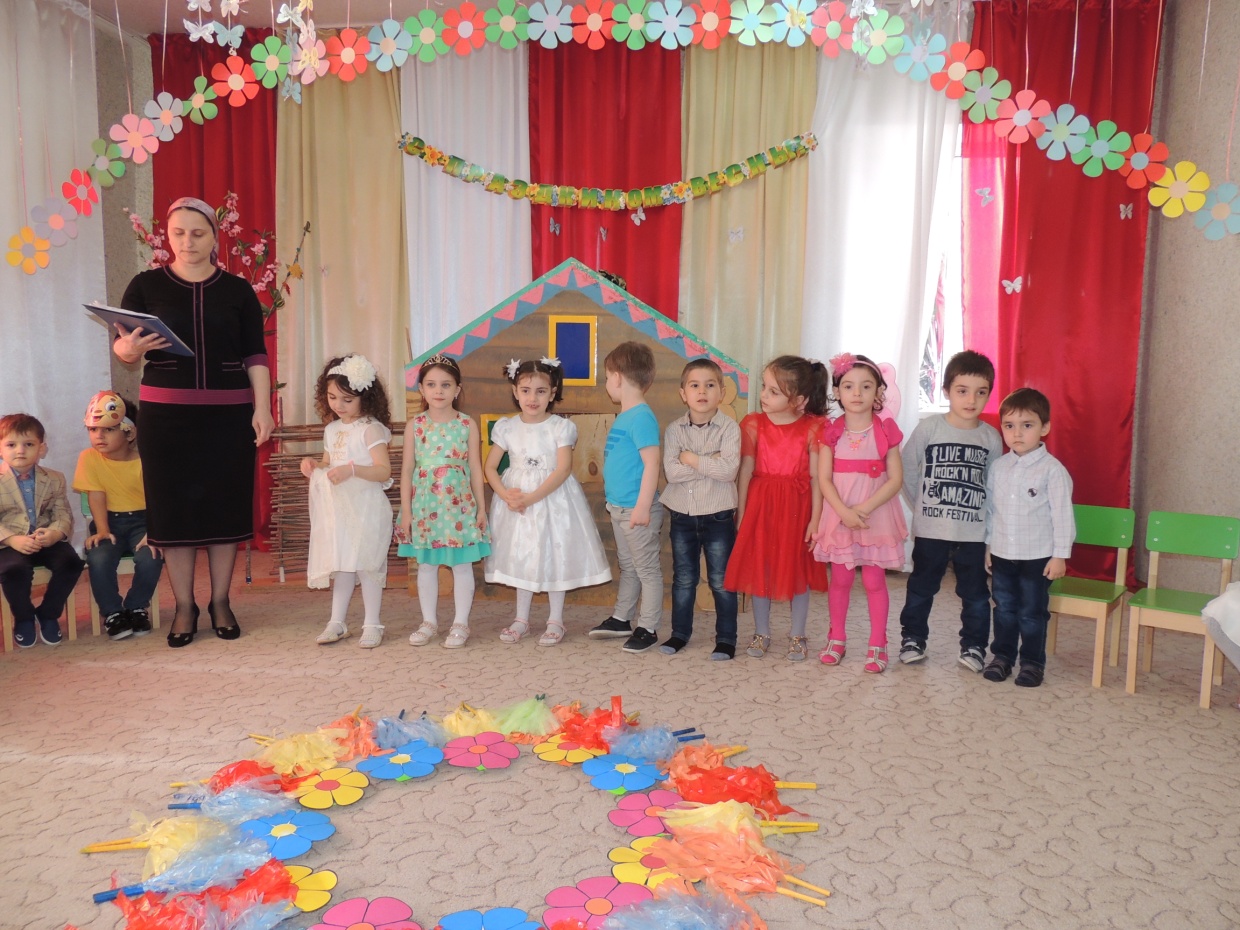 Песня «Наша мама солнышко»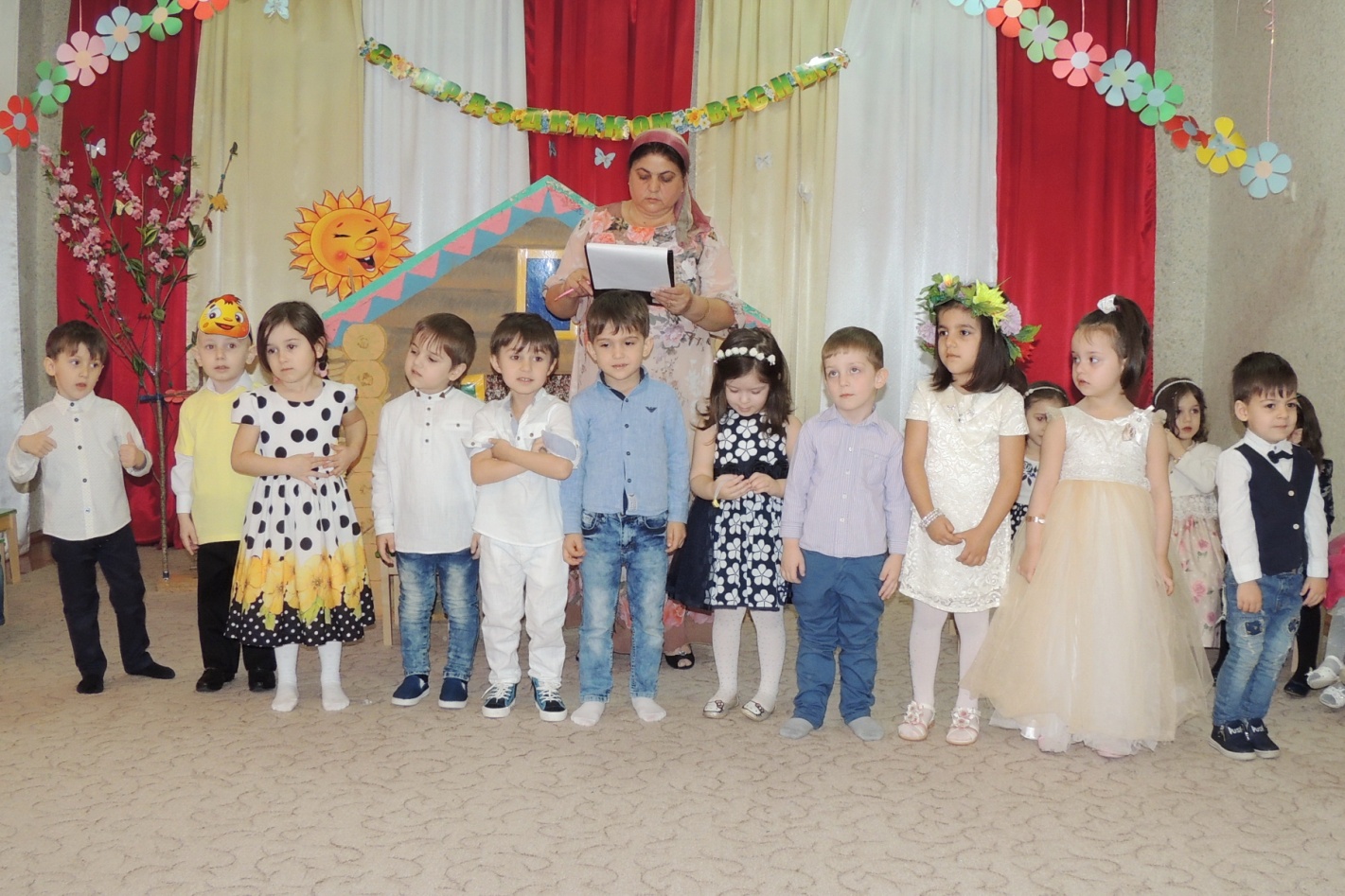 На праздник пришёл Колобок и принёс письмо от Весны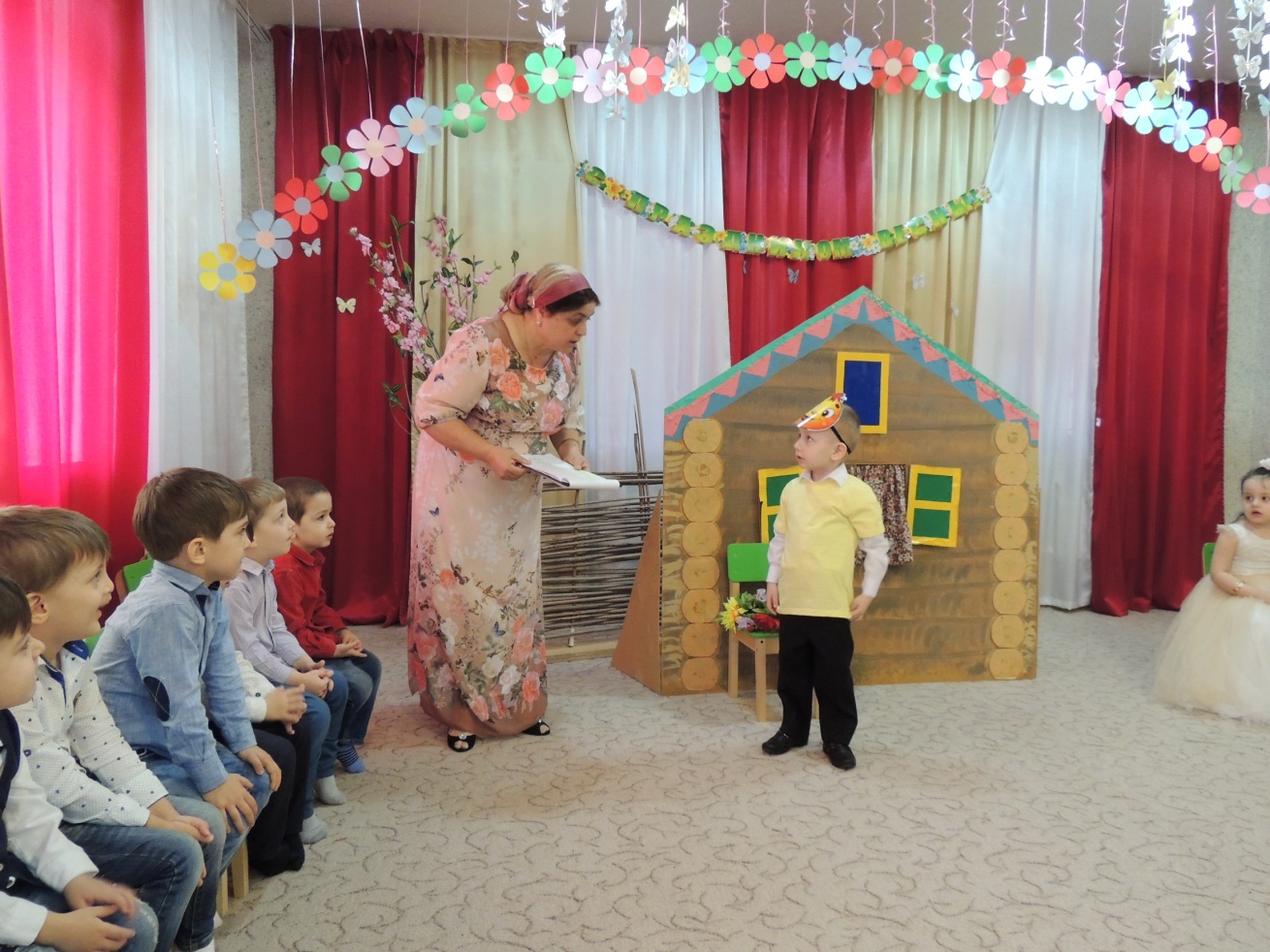 В письме Весна просит детей петь и веселиться, чтобы она скорее пришла в ним в гостиДети исполнили песню – танец «Весення пляска»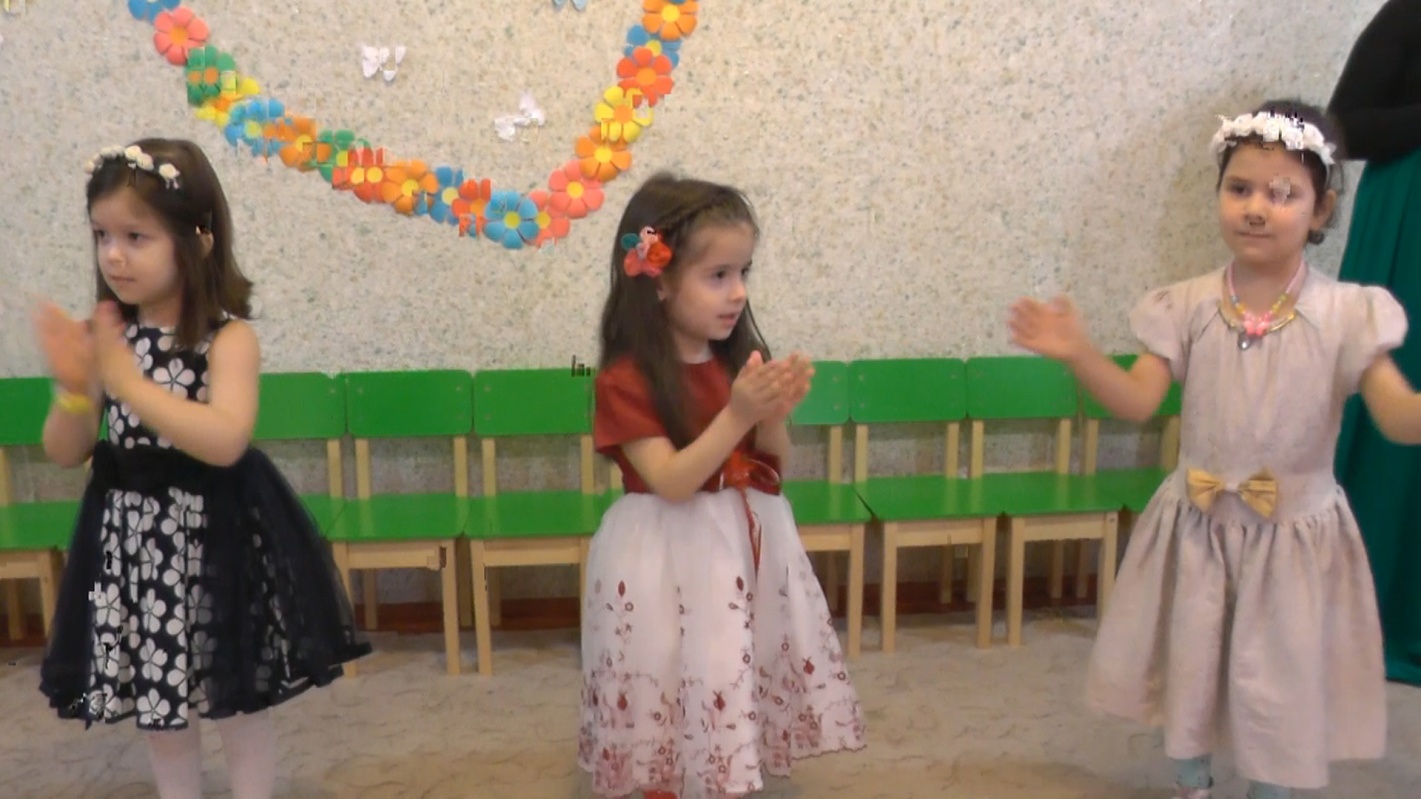 Весна услышала песню и пришла на праздник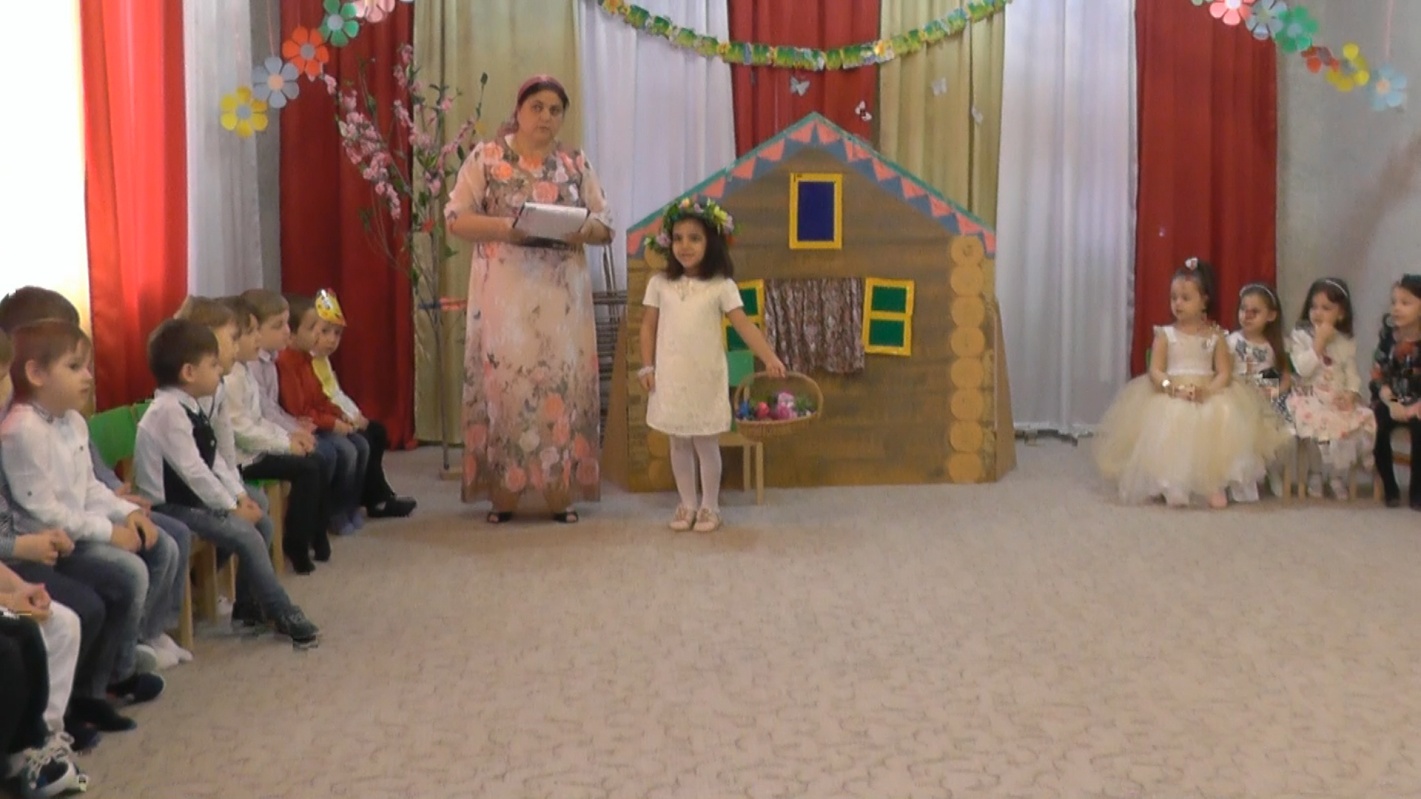 Весна разбудило Солнышко 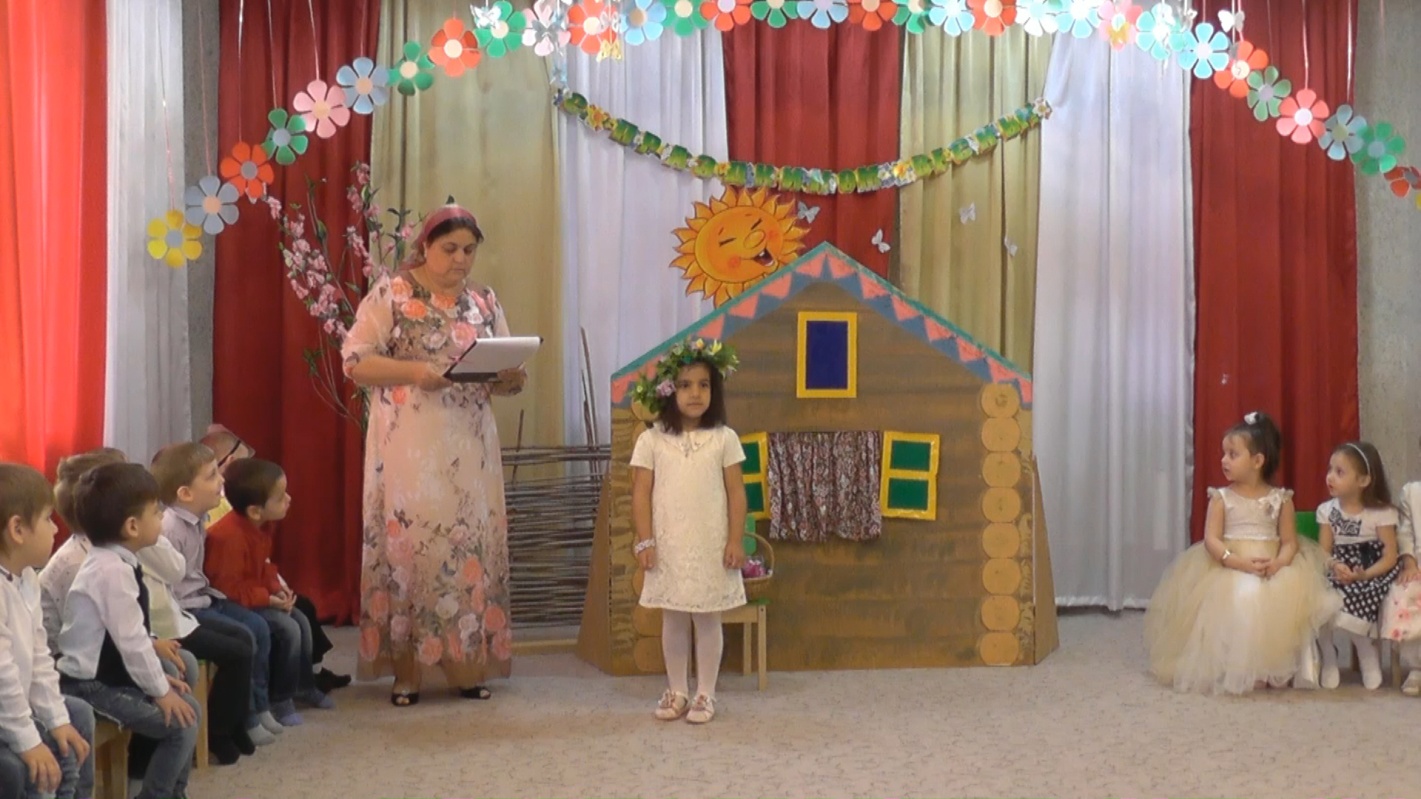 Солнышко подарило детям солнечные лучики для танцаТанец «Солнечные лучики»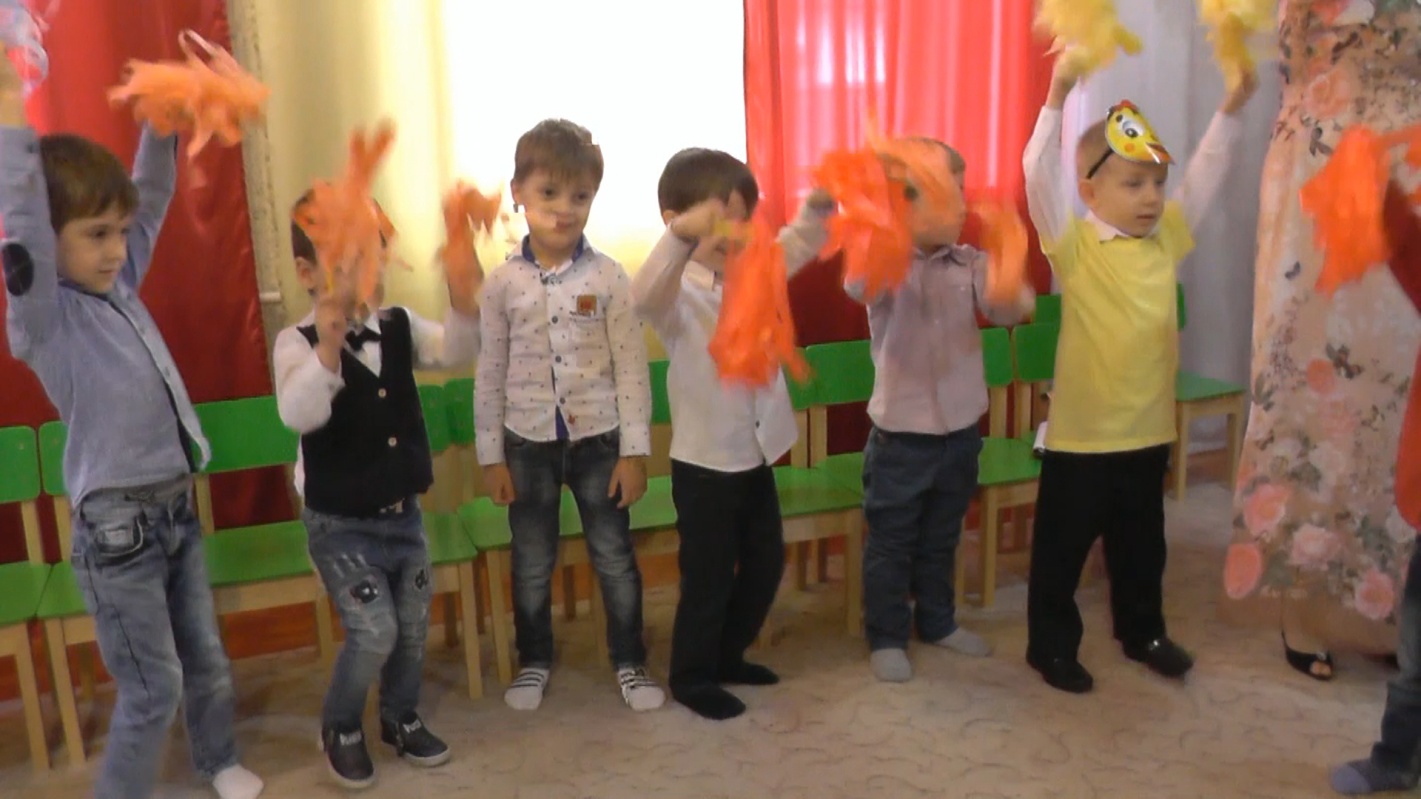 Для мам  и бабушек дети прочитали стихи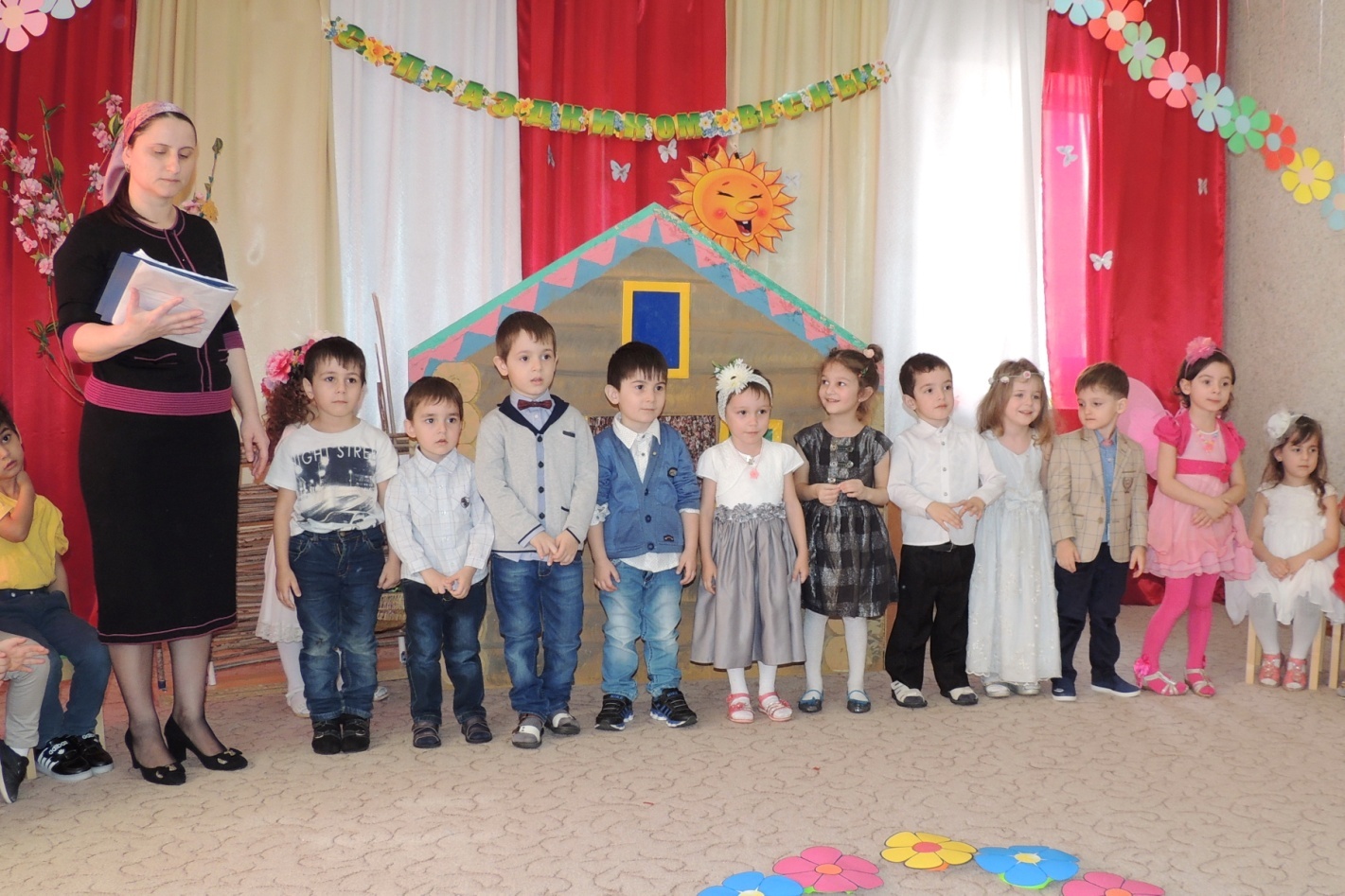 Весна решила поиграть с детьми и принесла разноцветные цветыИгра «Собери цветок»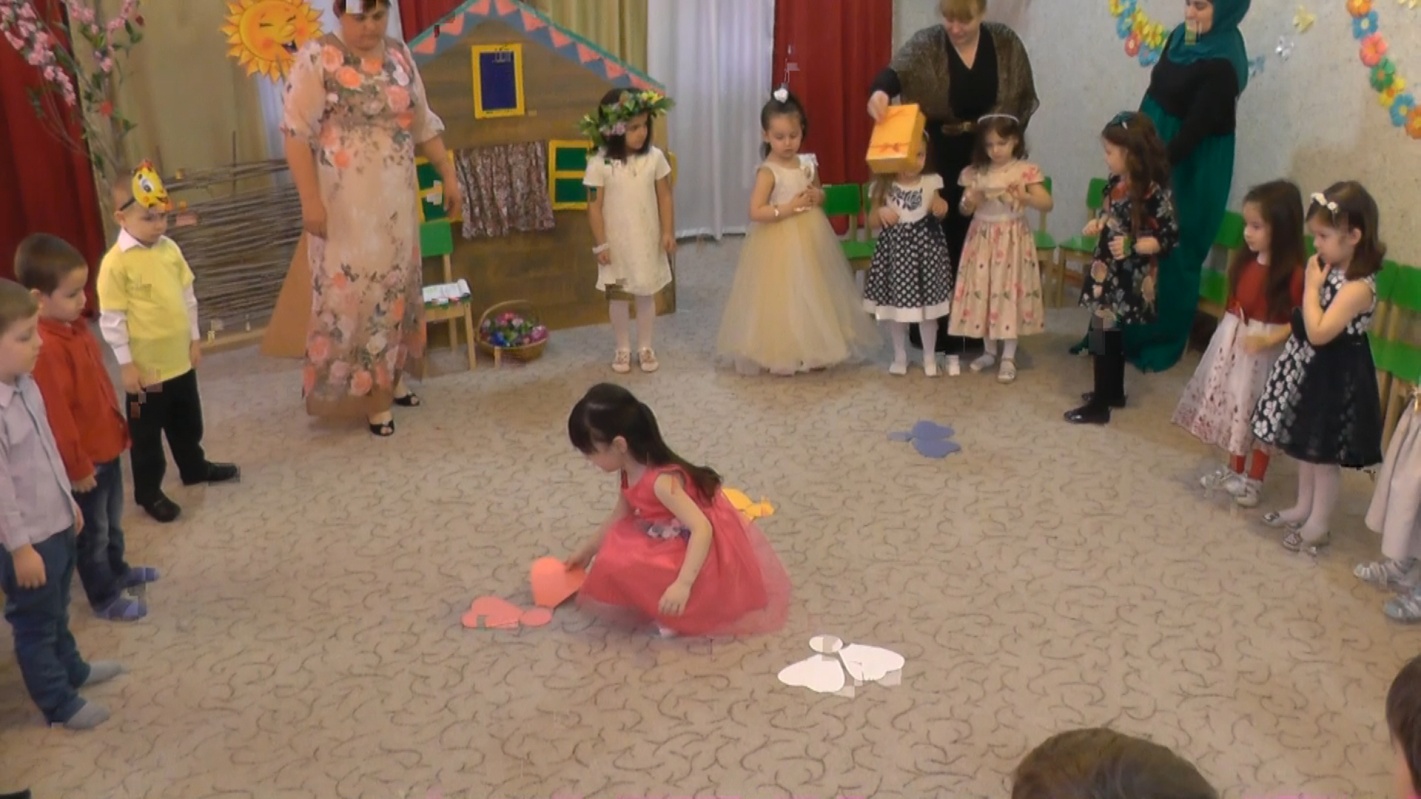 Для бабушке мальчики исполнили танецТанец «Котята – поварята»
Для девочек Весна принесла музыкальные цветы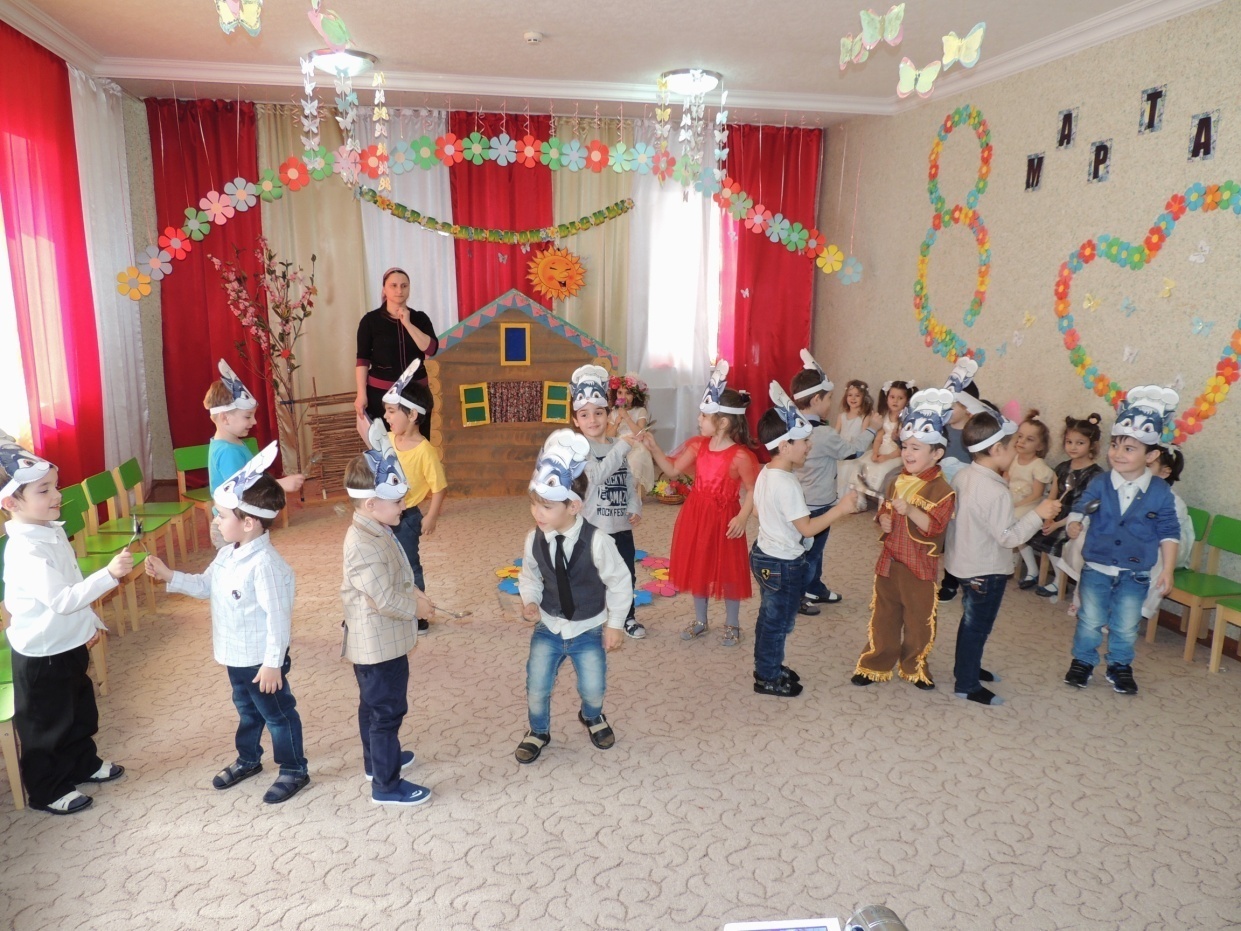 Танец с бубнами – цветами «Яркие цветочки»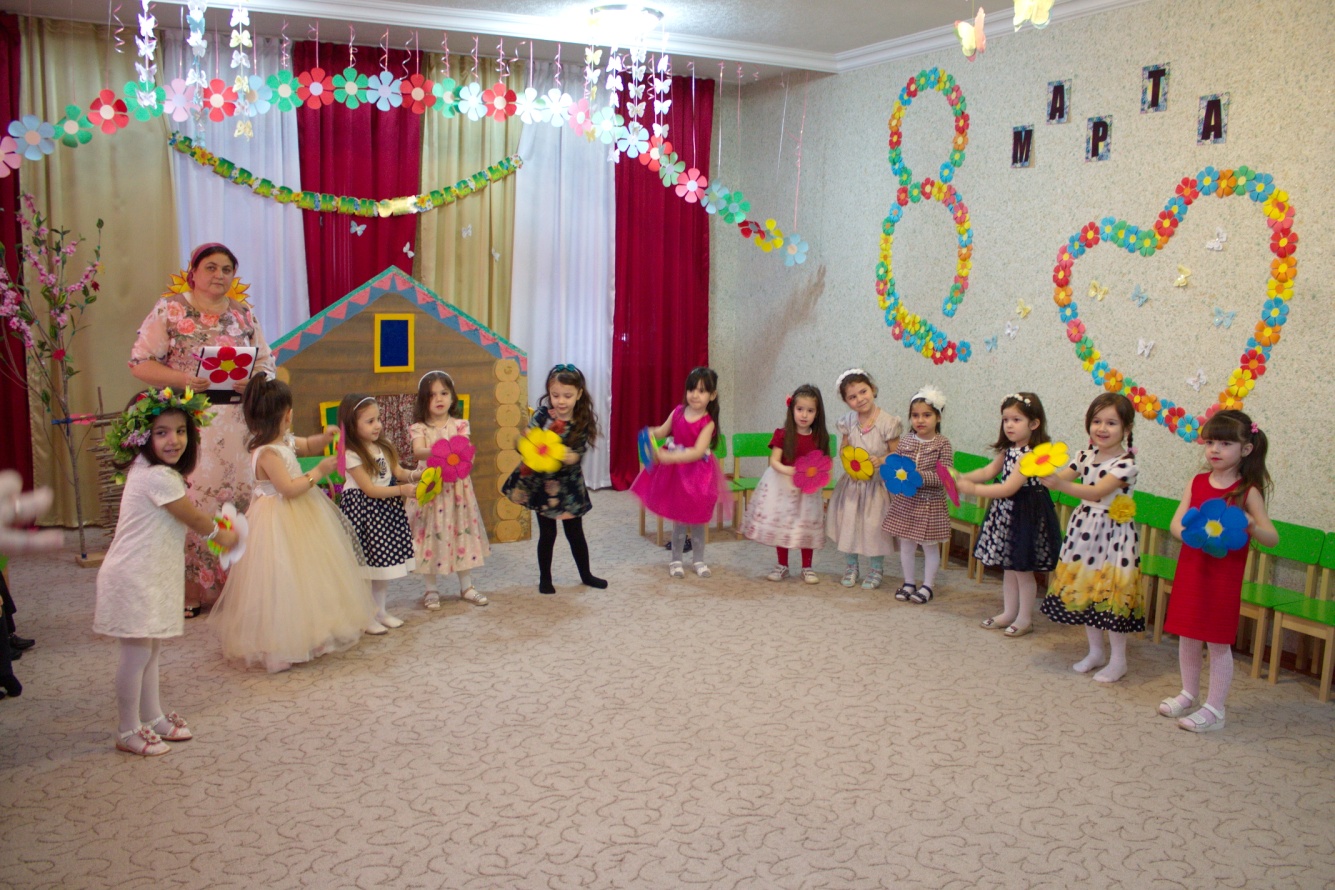 Игра «Пляска с платочками» 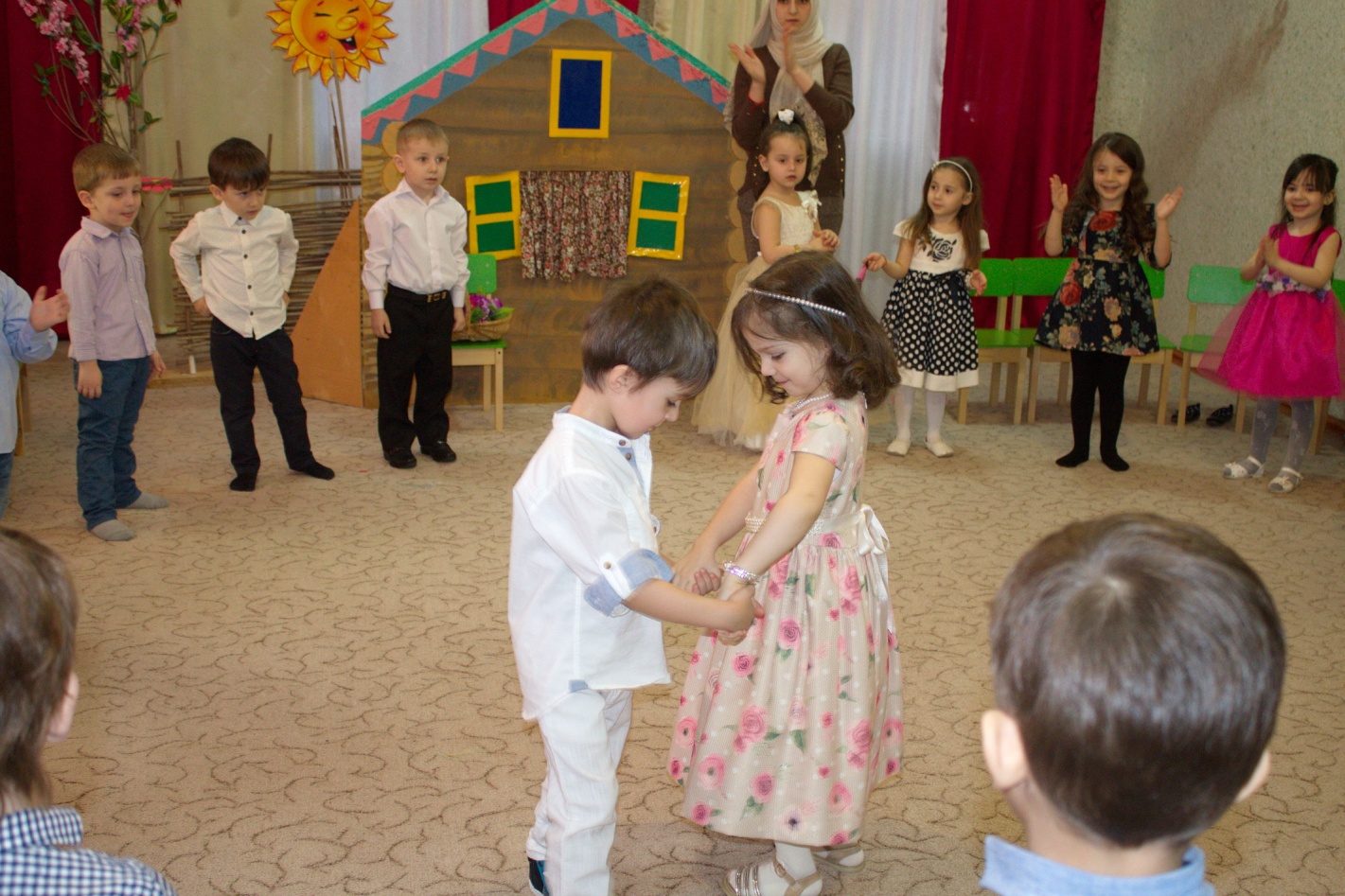 Заключение праздника Парный танец «Летка – енка»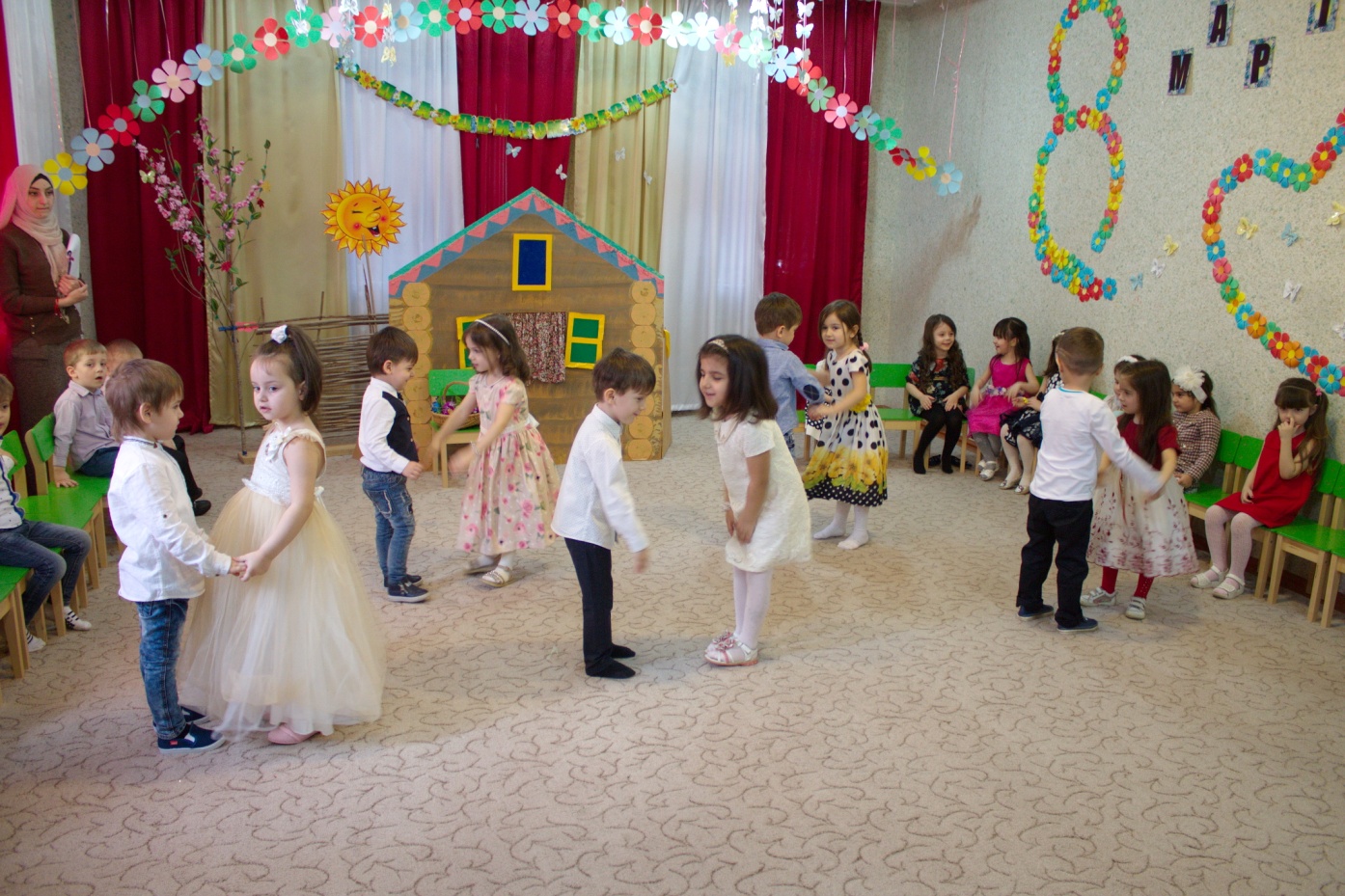 